بسمه تعالي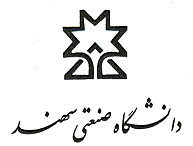 تعهدات در برابر حفظ حقوق مالکیت معنویاینجانب                                 دانشجوي مقطع کارشناسی ارشد رشته مهندسی نفت گرایش 			دانشکده نفت وگاز ورودي مهر 13  متعهد میشوم که بدون موافقت كتبي استاد راهنما اطلاعات بدست آمده از اين پروژه را به هیچ وجهی انتشار ندهم. همچنين تعهد مينمايم كه مطالب ارائه شده در اين پايان نامه مستخرج از كارهاي خودم بوده و صحت و سقم آنها بر عهده اينجانب ميباشد. اینجانب اطلاع دارم که کلیه منابع و حقوق حاصله از این پروژه متعلق به حامی حقیقی یا حقوقی پروژه و دانشگاه صنعتي سهند بوده و مجاز نیستم بدون اطلاع و موافقت استاد راهنما هيچ گونه اطلاعاتی را در رابطه با اين پروژه به دیگران واگذار نمایم.                                                             نام و امضا:                                                                 تاریخ: